Τι θα πάρει ο Καραγκιόζης στο ταξίδι του;Συμπλήρωσε καθεμία από τις παρακάτω λέξεις στα κίτρινα κουτάκιαθερμόμετροκιθάρασπαθίθήκηβαλίτσακαλάθι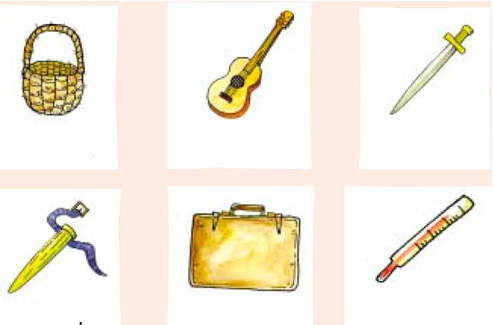 Βάψε με χρώμα κόκκινο τις λέξεις που έχουν θ και θα το μάθεις.Αντέγραψε το παρακάτω κείμενο στο κίτρινο κουτάκιΑντέγραψε τις παρακάτω λέξεις στα κίτρινα κουτάκια κάτω από τις εικόνεςζάχαρη,  ρυζόγαλο,  πάστα, μηλόπιτα,  κέικ,  ρυζόγαλο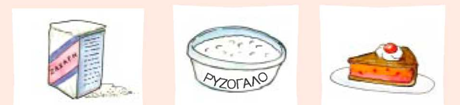 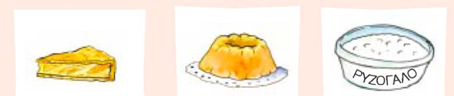 Μεταφέρετε το παρακάτω κείμενο στα κίτρινα κουτάκιαΚαλημέρα σας! Είμαι ο Μορφονιός με το όνομα.Μμμ! Όνομα και πράμα.Αχ! H μύτη μου!Μύτη είναι αυτό; Σαν σαλάμι είναι!Μη, με πονάς! Άσε με πια.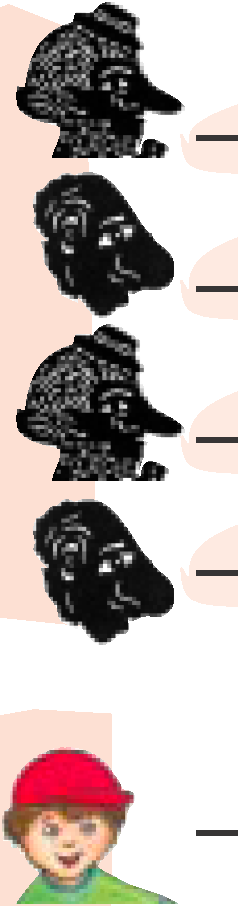 